FICHA BIOPSICOSOCIAL/ENTREVISTAÁREA FAMILIAR Nombre Del Padre: ___________________________________________ ¿Vive? Si (   ) No (   )Edad: ____________ Teléfono celular: _______________________Ocupación: ____________________________Localidad y municipio del legar de trabajo: ________________________________________________________Nombre de la madre: ___________________________________________ ¿Vive? Si (   ) No (   )Edad: ____________ Teléfono celular: _______________________Ocupación: ____________________________Localidad y municipio del legar de trabajo: ________________________________________________________¿Tienes hermanos? Si / No ¿Cuántos? ___________ Hombres __________ Mujeres ________¿Qué lugar ocupas entre tus hermanos? _____________________________________________MARCA CON UNA X DENTRO DEL PARÉNTESIS EL TIPO DE FAMILIA QUE SE IDENTIFIQUE CON LA TUYAActualmente vives con:En caso de vivir con otros parientes menciona con quien: ________________________________Marca por qué vives con esa persona:¿Quién te sostiene económicamente?:Actualmente ¿trabajas? Si / No _____ ¿En qué?_________________________________________Número de personas que viven en tu casa (incluyéndote): ______________________Describe como es la relación con tu mamá:Describe como es la relación con tu papá:Marca como es la relación de confianza que llevas en tu familia:Cuando incurres en una falta, como te sancionan tus padres:Escribe los siguientes datos de tus hermanos (as):De acuerdo con las características de tu familia marca la opción que mejor describa la relación familiar.III ÁREA ACADÉMICAEscuela secundaria de procedencia: _________________________________________________Domicilio de la secundaria de procedencia:_______________________________________________________________________________Barrio / Colonia / Municipio / EstadoPromedio escolar con que egresó de secundaria: _____________________________________¿Qué taller o tecnología llevaste en la Secundaria?____________________________________Menciona tres asignaturas que te gustaron más:_______________________________________________________________________________Menciona tres asignaturas que te resultaron difíciles:______________________________________________________________________________Menciona los logros académicos que obtuviste durante el transcurso de tu educación secundaria:______________________________________________________________________________¿Has repetido algún año escolar? (   ) si (   ) No________ ¿cuál?_____________________________________¿Por qué?_____________________________________________________________________Mi puntaje en el examen de admisión fue de: __________________________________Esta preparatoria fue mi opción núm. _______________________________________________¿Cuál? ________________________________________________________________________¿Existe algún problema personal, familiar o de trabajo que te complique la estancia en la escuela o influya en tu desempeño académico? (    ) Si	(    ) No	Cual:____________________________________Desde tu perspectiva, ¿Cómo terminaste tu secundaria?(   ) Muy satisfecho     (   ) Satisfecho     (   ) Poco satisfecho     (   ) Nada satisfecho¿Cómo te ha resultado el estudio actualmente?Marca los motivos por los que estas decidiendo continuar los estudiosCuando tienes problemas al estudiar ¿a qué los atribuyes?¿Cuántas horas diarias sin contar las clases, dedicas al estudio?¿Te gusta leer? Si __________ No__________ A Veces___________________Menciona los nombres de los últimos tres libros que hayas leído por gusto_____________________________________________________________________________________________________________________________________________________________________________________________________________________________________________IV ÁREA PERSONALCompleta el siguiente cuadro de acuerdo a las metas que tengas:¿Cuáles son tus proyectos académicos a desarrollar durante el nivel Medio Superior?___________________________________________________________________________En caso de seguir estudiando ¿Qué carrera escogerías? ______________________________¿Por qué?___________________________________________________________________V ÁREA DE SALUDComo consideras tu educación sexual: (   ) Completa     (   ) Regular     (   ) InsuficienteVI ÁREA SOCIOECONÓMICALos datos recabados sólo se utilizarán estadísticamente, por ello te invitamos a contestar con la mayor veracidad posible.Marca con una X los servicios con los que cuenta tu casa(   ) Televisión(   ) Estéreo(   ) Televisión de paga(   ) Tablet(   ) Computadora(   ) Internet(   ) Luz(   ) Horno de micro-ondas(   ) Teléfono(   ) Agua(   ) Drenaje(   ) Techo de concreto(   ) Piso con loseta(   ) AutomóvilEn que utilizas el recurso de la beca:_______________________________________________________________________________¡¡¡Agradecemos la atención y veracidad que le has concedido al presente cuestionario!!!_________________________________________________________NOMBRE Y FIRMA DEL ALUMNO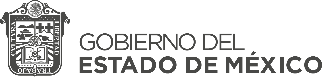 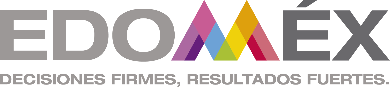 Escuela Preparatoria Oficial Núm. 143Escuela Preparatoria Oficial Núm. 143Escuela Preparatoria Oficial Núm. 143Escolaridad, marca el nivel concluido:Escolaridad, marca el nivel concluido:Escolaridad, marca el nivel concluido:(…) Sin Estudios(…) Primaria(…) Secundaria(…) Preparatoria(…) Licenciatura(…) Posgrado¿Padece Alguna Enfermedad? Si (   ) No (   ) Menciona cuál: ____________________________________¿Padece Alguna Enfermedad? Si (   ) No (   ) Menciona cuál: ____________________________________¿Padece Alguna Enfermedad? Si (   ) No (   ) Menciona cuál: ____________________________________Escolaridad, marca el nivel concluido:Escolaridad, marca el nivel concluido:Escolaridad, marca el nivel concluido:(…) Sin Estudios(…) Primaria(…) Secundaria(…) Preparatoria(…) Licenciatura(…) Posgrado¿Padece Alguna Enfermedad? Si (   ) No (   ) Menciona cuál: ____________________________________¿Padece Alguna Enfermedad? Si (   ) No (   ) Menciona cuál: ____________________________________¿Padece Alguna Enfermedad? Si (   ) No (   ) Menciona cuál: ____________________________________TIPO DE FAMILIANUCLEARMONOPARENTALEXTENSATIPO DE FAMILIAAquella familia que está conformada por papá, mamá e hijos.Aquella familia que estáconformada ya sea por papá o mamá e hijos.Aquella familia que está conformada por abuelos, tíos, primos, padres y hermanos.TIPO DE FAMILIA(   )(   )(   )(   ) ambos padres(   ) madre(   ) padre(   ) Otro menciona:____________(   )Economía(   ) Ubicación de la Escuela(   ) Problemática familiar(   ) ambos padres(   ) madre(   ) padre(   ) yo(   ) Otro menciona:____________(   ) Excelente(   ) Buena(   ) Regular(   ) Insuficiente(   ) Excelente(   ) Buena(   ) Regular(   ) Insuficiente(   ) Excelente(   ) Buena(   ) Regular(   ) InsuficienteEn quién confías más:En quién confías más:En quién confías más:( ) Papa(   ) Mama(   ) Ambos(   ) Otros, menciona: _________________(   ) Otros, menciona: _________________(   ) Otros, menciona: _________________Existen normas de convivencia que se practican en tu Familia: Si (   )     No (   )Existen normas de convivencia que se practican en tu Familia: Si (   )     No (   )Existen normas de convivencia que se practican en tu Familia: Si (   )     No (   )Existen normas de convivencia que se practican en tu Familia: Si (   )     No (   )Existen normas de convivencia que se practican en tu Familia: Si (   )     No (   )Existen normas de convivencia que se practican en tu Familia: Si (   )     No (   )Existen normas de convivencia que se practican en tu Familia: Si (   )     No (   )Marca cuales de ellas practican en tu familia.Marca cuales de ellas practican en tu familia.Marca cuales de ellas practican en tu familia.Marca cuales de ellas practican en tu familia.Marca cuales de ellas practican en tu familia.Marca cuales de ellas practican en tu familia.Marca cuales de ellas practican en tu familia.() Fomento y practica de valores: Respeto, Responsabilidad, amor, solidaridad, honestidad) Fomento y practica de valores: Respeto, Responsabilidad, amor, solidaridad, honestidad) Fomento y practica de valores: Respeto, Responsabilidad, amor, solidaridad, honestidad) Fomento y practica de valores: Respeto, Responsabilidad, amor, solidaridad, honestidad) Fomento y practica de valores: Respeto, Responsabilidad, amor, solidaridad, honestidad) Fomento y practica de valores: Respeto, Responsabilidad, amor, solidaridad, honestidad() Fomento a la convivencia familiar) Fomento a la convivencia familiar) Fomento a la convivencia familiar() Actividades y juegos en familia) Actividades y juegos en familia) Actividades y juegos en familia(   )Cancelan SalidasCancelan SalidasCancelan SalidasCancelan Salidas(   )Reparación del DañoReparación del DañoReparación del DañoReparación del Daño(   )Limitación económicaLimitación económicaLimitación económicaLimitación económica(   )Retiran cualquier Dispositivo: Celular, T.V, Juego electrónico, TabletRetiran cualquier Dispositivo: Celular, T.V, Juego electrónico, TabletRetiran cualquier Dispositivo: Celular, T.V, Juego electrónico, TabletRetiran cualquier Dispositivo: Celular, T.V, Juego electrónico, Tablet(   )NingunaNingunaNingunaNingunaDescribe la relación con tus hermanos (as)Describe la relación con tus hermanos (as)Describe la relación con tus hermanos (as)Describe la relación con tus hermanos (as)Describe la relación con tus hermanos (as)(   )Excelente(   )Excelente(   )Buena(   ) Regular(   ) InsuficienteNOMBRE COMPLETOEDADESCOLARIDADEXCELENTEBUENAREGULARINSUFICIENTEDINÁMICA FAMILIARAquella familia en la que hay una buena comunicación y participa en las actividades dentro y fuera del hogar para beneficio de la misma.Aquella familia que logra una interacción adecuada de padres a hijos y viceversa.Aquella familia que tiene poca comunicación no indaga situaciones personales de su hijo. Por lo general solo interviene un padre.No existen relaciones afectivas ni apoyo mutuo, entre los integrantes de la familia, imperando la indiferencia o maltrato.(   )(   )(   )(   )¿Conocía la preparatoria?Si(   )No(   )¿Antes estuve inscrito en otra preparatoria?Si(   )No(   )() Fácil()Interesante() Útil() Difícil()Aburrido() Obligado() Superación personal) Superación personal() Compromiso familiar() Estabilidad Económica() OtrosCual: ___________________________________Cual: ___________________________________Cual: ___________________________________Cual: ___________________________________Cual: ___________________________________() Me Organizo Mal() Me Distraigo Fácilmente() Me Falta Constancia() Siento Poco Interés() Dos Horas() Una Hora() Media Hora() Ninguna HoraMarca las características que identifican tu personalidadMarca las características que identifican tu personalidadMarca las características que identifican tu personalidadMarca las características que identifican tu personalidad()Aburrido (a)()Desagradable()Incomprendido (a)()Simpático (a)()Que no puedo hacer nada bien()Seguro (a)()Inútil()Inteligente()Agresivo (a)()Amigable()Feo (a)()Propositivo()Atractivo (a)()AlegreMetasAcadémicaPersonalCorto plazo6 meses -1 añoMediano plazo1 año –3 añosLargo plazo3 años –5 añoEstatura __________________ ______________Estatura __________________ ______________Estatura __________________ ______________Peso______________________________Peso______________________________¿Has padecido alguna enfermedad crónica?_____ ¿Cuál?________________________________¿Has padecido alguna enfermedad crónica?_____ ¿Cuál?________________________________¿Has padecido alguna enfermedad crónica?_____ ¿Cuál?________________________________¿Has padecido alguna enfermedad crónica?_____ ¿Cuál?________________________________¿Has padecido alguna enfermedad crónica?_____ ¿Cuál?________________________________¿Te han practicado alguna operación?__________ ¿Cuál? _______________________________¿Te han practicado alguna operación?__________ ¿Cuál? _______________________________¿Te han practicado alguna operación?__________ ¿Cuál? _______________________________¿Te han practicado alguna operación?__________ ¿Cuál? _______________________________¿Te han practicado alguna operación?__________ ¿Cuál? _______________________________¿Padeces alguna alergia? ______ ¿Cuál?_____________________________________________¿Padeces alguna alergia? ______ ¿Cuál?_____________________________________________¿Padeces alguna alergia? ______ ¿Cuál?_____________________________________________¿Padeces alguna alergia? ______ ¿Cuál?_____________________________________________¿Padeces alguna alergia? ______ ¿Cuál?_____________________________________________De la siguiente lista marca con una (x) los malestares que frecuentemente padeces.De la siguiente lista marca con una (x) los malestares que frecuentemente padeces.De la siguiente lista marca con una (x) los malestares que frecuentemente padeces.De la siguiente lista marca con una (x) los malestares que frecuentemente padeces.De la siguiente lista marca con una (x) los malestares que frecuentemente padeces.()Dolor de cabeza(   )Otro()Mala digestiónCual:____________________________()Diarrea frecuente()Dolores musculares()Mareos constantes()Ninguno de los anteriores¿Presentas alteraciones de la vista?(   ) Astigmatismo   (   ) Miopía   (   ) Estrabismo   (   )   Glaucoma (   )   Ninguna (   ) Otra ____________¿Presentas alteraciones auditivas?(   ) Otitis     (   ) Sordera     (   ) Hipoacusia (   )     Ninguna (   )     Otra ________________________¿Presentas alteraciones del lenguaje?(   ) Dislalia     (   ) Tartamudez     (  ) Ninguna     (   ) Otra _____________________________¿Presentas alteraciones motoras?(   ) Brazos Y/O Piernas     (   ) Ninguna¿Alguna vez has ingerido algún tipo de droga? Si (   )     No (   ) ¿Cuál?_______________________¿Durante cuánto tiempo? __________________________________________________________¿Existen recomendaciones médicas específicas que debamos conocer como institución educativa?(   ) Si      (   ) No     ¿Cuál?_____________________________________________Eres activo (a) sexualmente(Si)(No)(No)Utilizas algún método anticonceptivo(Si)(No)Cual: __________________________Mi casa es: (   ) Propia (   ) Rentada   (   ) PrestadaMi casa cuenta con: (1)   (2)   (3)   (4)   (5) o más habitacionesCuento con cuarto propio     (   ) Si     (   ) NoLa suma de los ingresos mensuales de mi familia es:La suma de los ingresos mensuales de mi familia es:La suma de los ingresos mensuales de mi familia es:La suma de los ingresos mensuales de mi familia es:La suma de los ingresos mensuales de mi familia es:La suma de los ingresos mensuales de mi familia es:La suma de los ingresos mensuales de mi familia es:La suma de los ingresos mensuales de mi familia es:La suma de los ingresos mensuales de mi familia es:La suma de los ingresos mensuales de mi familia es:(   )De 1000 a 2000 pesosDe 1000 a 2000 pesosDe 1000 a 2000 pesosDe 1000 a 2000 pesosDe 1000 a 2000 pesos(   )De 4001 a 5000 pesosDe 4001 a 5000 pesos(   )De 2001 a 3000 pesosDe 2001 a 3000 pesosDe 2001 a 3000 pesosDe 2001 a 3000 pesosDe 2001 a 3000 pesos(   )De 5001 a 6000 pesosDe 5001 a 6000 pesos(   )De 3001 a 4000 pesosDe 3001 a 4000 pesosDe 3001 a 4000 pesosDe 3001 a 4000 pesosDe 3001 a 4000 pesos(   )De 6001 en adelanteDe 6001 en adelanteMis gastos escolares como pasajes, alimentos y materiales suman un promedio quincenal de:Mis gastos escolares como pasajes, alimentos y materiales suman un promedio quincenal de:Mis gastos escolares como pasajes, alimentos y materiales suman un promedio quincenal de:Mis gastos escolares como pasajes, alimentos y materiales suman un promedio quincenal de:Mis gastos escolares como pasajes, alimentos y materiales suman un promedio quincenal de:Mis gastos escolares como pasajes, alimentos y materiales suman un promedio quincenal de:Mis gastos escolares como pasajes, alimentos y materiales suman un promedio quincenal de:Mis gastos escolares como pasajes, alimentos y materiales suman un promedio quincenal de:Mis gastos escolares como pasajes, alimentos y materiales suman un promedio quincenal de:Mis gastos escolares como pasajes, alimentos y materiales suman un promedio quincenal de:(   )(   )De 100 a 250 pesos(   )(   )De 250 pesos en adelanteDe 250 pesos en adelanteDe 250 pesos en adelanteDe 250 pesos en adelanteDe 250 pesos en adelanteCon mi familia salgo a vacacionar:Con mi familia salgo a vacacionar:Con mi familia salgo a vacacionar:Con mi familia salgo a vacacionar:(   ) Si(   ) Si(   ) Si(   ) Si(   ) No(   ) NoVoy al cineVoy al cineVoy al cineVoy al cine(   ) Si(   ) Si(   ) Si(   ) Si(   ) No(   ) NoVoy al teatroVoy al teatroVoy al teatroVoy al teatro(   ) Si(   ) Si(   ) Si(   ) Si(   ) No(   ) NoOtra actividad: ___________________________________________________________________Otra actividad: ___________________________________________________________________Otra actividad: ___________________________________________________________________Otra actividad: ___________________________________________________________________Otra actividad: ___________________________________________________________________Otra actividad: ___________________________________________________________________Otra actividad: ___________________________________________________________________Otra actividad: ___________________________________________________________________Otra actividad: ___________________________________________________________________Otra actividad: ___________________________________________________________________¿Cuentas con algún tipo de beca?¿Cuentas con algún tipo de beca?¿Cuentas con algún tipo de beca?¿Cuentas con algún tipo de beca?¿Cuentas con algún tipo de beca?¿Cuentas con algún tipo de beca?¿Cuentas con algún tipo de beca?¿Cuentas con algún tipo de beca?Si (   )       No (   )Si (   )       No (   )Específica que tipo de beca tienes: _________________________________________________________Específica que tipo de beca tienes: _________________________________________________________Específica que tipo de beca tienes: _________________________________________________________Específica que tipo de beca tienes: _________________________________________________________Específica que tipo de beca tienes: _________________________________________________________Específica que tipo de beca tienes: _________________________________________________________Específica que tipo de beca tienes: _________________________________________________________Específica que tipo de beca tienes: _________________________________________________________Específica que tipo de beca tienes: _________________________________________________________Específica que tipo de beca tienes: _________________________________________________________